 PUBLIC UTILITY COMMISSION400 NORTH STREET, HARRISBURG PA  17120IN REPLY PLEASEREFER TO OUR FILEJuly 18, 2018TIMOTHY J. MIKOTOWICZ, PRESIDENTERIE ENERGY PARTNERS LLC3505 CHAPIN STREETERIE, PA  16508Dear Sir/Madam:	On June 22, 2018, we received your application of Erie Energy Partners LLC for approval to supply natural gas services as a broker/marketer to the public in the Commonwealth of Pennsylvania. We are returning your application as unfiled because we are only receiving applications with the date of 3/8/18.  Enclosed is a blank application form if you wish to re-file your application.						Sincerely,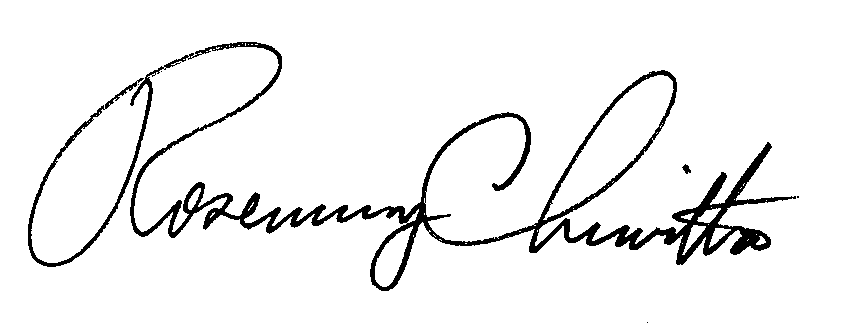 Rosemary ChiavettaSecretaryRC:AELcc:	Bureau of Technical Utility Services